ИВАНОВСКАЯ ОБЛАСТЬАДМИНИСТРАЦИЯ ЮЖСКОГО МУНИЦИПАЛЬНОГО РАЙОНАПОСТАНОВЛЕНИЕот ______________   № _______г. ЮжаО внесении изменений в постановление Администрации Южского муниципального района от 17.05.2021 № 336-п «О создании Межведомственной комиссии по охране лесов от незаконных рубок, других нарушений лесного законодательства,а также отпуску древесины населению, сохранению дорожной сети на территории Южского муниципального районапри осуществлении вывозки древесины»Руководствуясь Федеральным законом от 06.10.2003 № 131-ФЗ «Об общих принципах организации местного самоуправления в Российской Федерации», с целью проработки совместных решений по охране лесов от незаконных рубок и других нарушений лесного законодательства, а также отпуску древесины населению и сохранению дорожной сети при осуществлении вывозки древесины на территории Южского муниципального района, Администрация Южского муниципального района п о с т а н о в л я е т:1. Внести изменения в постановление Администрации Южского муниципального района от 17.05.2021 № 336-п «О создании Межведомственной комиссии по охране лесов от незаконных рубок, других нарушений лесного законодательства, а также отпуску древесины населению, сохранению дорожной сети на территории Южского муниципального района при осуществлении вывозки древесины», изложив Приложение № 1 в новой редакции. (прилагается).2. Настоящее постановление вступает в силу со дня его официального опубликования.3. Опубликовать настоящее постановление в официальном издании «Правовой Вестник Южского муниципального района», и разместить на официальном сайте Южского муниципального района в информационно-телекоммуникационной сети Интернет.Глава Южского муниципального района			В.И. ОврашкоПриложениек Постановлению АдминистрацииЮжского муниципального района                                                                                    от ________________ № _______                                                                                                                 «Приложение № 1                                                                                   к Постановлению Администрации                                                                                   Южского муниципального района                                                                                                    от 17.05.2021 г. № 336-п  Состав Межведомственной комиссии по охране лесов от незаконных рубок, других нарушений лесного законодательства, а также отпуску древесины населению, сохранению дорожной сети на территории Южского муниципального района при осуществлении вывозки древесиныЛелюхина С.В., Первый заместитель Главы администрации Южского муниципального района - председатель комиссии;Мустафаев Н.М.о., руководитель ОГКУ «Южское лесничество» - заместитель председателя комиссии;Сергеева Л.В., главный специалист Управления жилищно-коммунального хозяйства – секретарь комиссии;Члены комиссии:Лелекин А.А. - заместитель Главы администрации-начальник Управления жилищно-коммунального хозяйства;Серенина Н.В. -  председатель Комитета по управлению муниципальным имуществом Администрации Южского муниципального района;Заплаткин Р.С. - глава Талицко-Мугреевского сельского поселения;Скурлакова М.Г. - глава Мугреево-Никольского сельского поселения;Ершова Н.В. - глава Новоклязьминского сельского поселения;Юшков Д.В. - глава Хотимльского сельского поселения;Данилова Т.Е. - глава Холуйского сельского поселения;государственный инспектор отдела федерального государственного в лесах комитета Ивановской области по лесному хозяйству (по согласованию).»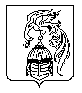 